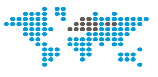 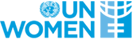 UN Women Strategic Note 2018-2022UN WOMEN Sierra Leone COUNTRY OFFICESN REPORT 2022The report includes:Development results framework (DRF)










Report Date: 2/10/2022Impact1
Women fully and equally participate in leadership and decision-making and women and girls benefit from gender responsive governance In Sierra Leone..Impact1
Women fully and equally participate in leadership and decision-making and women and girls benefit from gender responsive governance In Sierra Leone..Related UN-Women SP Impact Area: 
Related UNDAF/ CCPD priority: Women Political participation Outcome 2
Related national development priorities:Related UN-Women SP Impact Area: 
Related UNDAF/ CCPD priority: Women Political participation Outcome 2
Related national development priorities:Related UN-Women SP Impact Area: 
Related UNDAF/ CCPD priority: Women Political participation Outcome 2
Related national development priorities:Related UN-Women SP Impact Area: 
Related UNDAF/ CCPD priority: Women Political participation Outcome 2
Related national development priorities:Related UN-Women SP Impact Area: 
Related UNDAF/ CCPD priority: Women Political participation Outcome 2
Related national development priorities:Related UN-Women SP Impact Area: 
Related UNDAF/ CCPD priority: Women Political participation Outcome 2
Related national development priorities:Related UN-Women SP Impact Area: 
Related UNDAF/ CCPD priority: Women Political participation Outcome 2
Related national development priorities:Year
2018Year
2019Year
2020Year
2021Year
2022TotalOutcome 1.3
Women and girls in conflict and humanitarian situation as well as those excluded from governance are protected and provided with tools, access to services, goods and resources to build resilience and to lead.

Related SP Outcome/Output:


Output 1.3.1
Increased women's participation in governance through Institutions, Communities and civil society contribution using advocacy, social norm change and law reforms.0.00
(core)

0.00
(non-core)

0.00
(core)

0.00
(non-core)

0.00
(core)

0.00
(non-core)

0.00
(core)

0.00
(non-core)

0.00
(core)

432,000.00
(non-core)

0.00
(core)

432,000.00
(non-core)Outcome 1.4
Gender  coordination strengthen through dialogue, production, analysis and  use of gender statistics as well as sex disaggregated data for improved programming and  financing for gender equality

Related SP Outcome/Output:


Output 1.4.1
UNCT and Development Partners Cordinated  to promote accountability for the implementation of gender equality commitments in Sierra Leone0.00
(core)

0.00
(non-core)

0.00
(core)

0.00
(non-core)

0.00
(core)

0.00
(non-core)

0.00
(core)

0.00
(non-core)

5,000.00
(core)

0.00
(non-core)

5,000.00
(core)

0.00
(non-core)Total Resources for outcome 1.3 (core and non-core)Total Resources for outcome 1.3 (core and non-core)Total Resources for outcome 1.3 (core and non-core)0.00
(core)

0.00
(non-core)0.00
(core)

0.00
(non-core)0.00
(core)

0.00
(non-core)0.00
(core)

0.00
(non-core)0.00
(core)

432,000.00
(non-core)0.00
(core)

432,000.00
(non-core)Total Resources for outcome 1.4 (core and non-core)Total Resources for outcome 1.4 (core and non-core)Total Resources for outcome 1.4 (core and non-core)0.00
(core)

0.00
(non-core)0.00
(core)

0.00
(non-core)0.00
(core)

0.00
(non-core)0.00
(core)

0.00
(non-core)5,000.00
(core)

0.00
(non-core)5,000.00
(core)

0.00
(non-core)Total Resources for impact area 1Total Resources for impact area 1Total Resources for impact area 10.00
(core)

0.00
(non-core)0.00
(core)

0.00
(non-core)0.00
(core)

0.00
(non-core)0.00
(core)

0.00
(non-core)5,000.00
(core)

432,000.00
(non-core)5,000.00
(core)

432,000.00
(non-core)Impact2
All women and girls live a life free from all forms of violence in Sierra Leone.Impact2
All women and girls live a life free from all forms of violence in Sierra Leone.Related UN-Women SP Impact Area: 
Related UNDAF/ CCPD priority: Outcome 4
Related national development priorities:Related UN-Women SP Impact Area: 
Related UNDAF/ CCPD priority: Outcome 4
Related national development priorities:Related UN-Women SP Impact Area: 
Related UNDAF/ CCPD priority: Outcome 4
Related national development priorities:Related UN-Women SP Impact Area: 
Related UNDAF/ CCPD priority: Outcome 4
Related national development priorities:Related UN-Women SP Impact Area: 
Related UNDAF/ CCPD priority: Outcome 4
Related national development priorities:Related UN-Women SP Impact Area: 
Related UNDAF/ CCPD priority: Outcome 4
Related national development priorities:Related UN-Women SP Impact Area: 
Related UNDAF/ CCPD priority: Outcome 4
Related national development priorities:Year
2018Year
2019Year
2020Year
2021Year
2022TotalOutcome 2.3
Gender transformative programmes including men and boys engagement are promoted to influence positive gender norms on governance, economic empowerment and on ending violence against women and girls.

Related SP Outcome/Output:


Output 2.3.1
Capacity of local authorities, women’s and community groups enhanced to develop comprehensive interventions for prevention and response to EVAWG0.00
(core)

0.00
(non-core)

0.00
(core)

0.00
(non-core)

0.00
(core)

0.00
(non-core)

0.00
(core)

0.00
(non-core)

0.00
(core)

70,000.00
(non-core)

0.00
(core)

70,000.00
(non-core)Total Resources for outcome 2.3 (core and non-core)Total Resources for outcome 2.3 (core and non-core)Total Resources for outcome 2.3 (core and non-core)0.00
(core)

0.00
(non-core)0.00
(core)

0.00
(non-core)0.00
(core)

0.00
(non-core)0.00
(core)

0.00
(non-core)0.00
(core)

70,000.00
(non-core)0.00
(core)

70,000.00
(non-core)Total Resources for impact area 2Total Resources for impact area 2Total Resources for impact area 20.00
(core)

0.00
(non-core)0.00
(core)

0.00
(non-core)0.00
(core)

0.00
(non-core)0.00
(core)

0.00
(non-core)0.00
(core)

70,000.00
(non-core)0.00
(core)

70,000.00
(non-core)